ANALYN 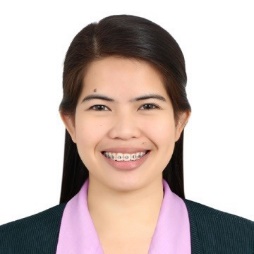 ANALYN.362278@2freemail.com CERTIFIED PUBLIC ACCOUNTANTPROFESSIONAL SUMMARY Senior audit associate in the assurance practice of SGV & Co. / Ernst & Young Philippines with almost four years of in-depth experience on business process review, internal controls testing, financial reporting, IFRS and regulatory compliance testing in diverse business industries. Logical, analytical, and resourceful problem solver proficient in leveraging internal strengths and resources to deliver timely solutions. Highly adaptable and committed to providing quality assurance services.WORK EXPERIENCEERNST & YOUNG PHILIPPINES (SGV & Co.)
6760 Ayala Avenue, 1226 Makati City, Philippines
Senior Audit Associate, Financial Assurance Services (August 2014- August 2016)Audit Associate, Financial Assurance Services (November 2012- July 2014)
Related experiences:Lead and effectively managed to complete all aspects of the audit which include planning and risk identification, strategy and risk assessment, execution of audit procedures and conclusion of the audit with limited supervisionPerformed substantive audit procedures to include all areas of the financial statementsDeveloped and communicated to client constructive suggestions to improve the existing internal control system and accounting processDemonstrated a thorough understanding of increasingly complex accounting and auditing concepts and discusses issues with engagement team and client management, conducts research for technical accounting issues encountered during the audit and proposed resolutionMonitors the execution of the audit program through supervision and detailed review of the audit working papers of the junior staffs Took part in the preparation of the auditor's report, client's audited financial statements, income tax returns and the related schedules required by the Securities and Exchange Commission (SEC), if applicablePerformed quality control reviews on financial statements and assists in the preparation of regulatory reports required by SEC and BIRPrepared management report covering accounting, audit and tax issues addressed and areas of improvementEnsures audit assignments are run within budget, time, and resource requirementsFast-tracked to senior audit associate after less than two years of joining Ernst & YoungOut of the country audit engagements:
Worked and lead audit for a large diversified corporation with operations in Guam, Northern Marianas Island, and Palau reporting under IFRS. The Group’s main operations include hotel and restaurants, retail, airline, wholesale distribution and retail of consumer goods and luxury brands.Conducted audit in Hawaii for a company engage in the business of fisheries export or wholesaling of seafood.INDUSTRY EXPOSUREEDUCATIONAL BACKGROUNDUNIVERSITY OF SANTO TOMAS
Bachelor of Science in Accountancy, 2012Graduated Cum Laude (with honors)Consistent Dean’s Lister (2008-2012)Full academic Santo Tomas scholar (2008-2012)Full scholar for review program of CPA board examinationSAINT AUGUSTINE SCHOOLSecondary Education, 2008Graduated ValedictorianPROFESSIONAL CERTIFICATIONCertified Public Accountant (CPA)October 2012 Philippine CPA Licensure ExaminationAverage score of 89%, one take onlyPROFESSIONAL AFFILIATIONMember of Philippine Institute of Certified Public Accountants (PICPA)TRAININGS AND SEMINAR ATTENDEDAssurance Core Skills I, II, III and IVA comprehensive training course on Ernst and Young’s Global Audit Methodology to facilitate effective and efficient delivery of high quality attest services.Basic Taxes for Non-Tax Staff and Reviewing Income Tax Returns (ITRs)Includes review of basic concepts of taxation, business taxes and review of income tax returns.IFRS Workshop Part 1 and 2 with IFRS Accreditation Examination Part 1 and 2 (Passed)Designed to allow experienced learners to reinforce their IFRS baseline knowledge through discussions and case studies for which the culmination of the workshop requires passing a series of examination for accreditation.IFRS Executive UpdatesIntended to provide participants with updated knowledge on selected IFRS topics.SKILLSExtensive knowledge in International Financial Reporting Standards (IFRS) and IFRS for Small and Medium-Sized Entities (SMEs)Proficient in Windows-based applications (MS Word, Excel, PowerPoint and Outlook)Demonstrates effective communication skills in terms of working paper documentation and oral communication with diverse clients and engagement team membersOrganized, can prioritize and work under pressure, handle heavy work load and simultaneous deadlinesCommitted to professional and personal excellenceAbility to work with limited or without supervision Highly adaptable and is willing to work in different environmentsPERSONAL INFORMATIONCHARACTER REFERENCESAvailable upon requestManufacturingRetailProperty leasingHotel and restaurantsWholesale and distributionTravel agencyServiceLogistics and transportationDate of BirthDecember 31, 1990Civil StatusSingleCitizenshipFilipinoGenderFemaleVisa StatusDubai visit visa Languages SpokenFilipino and English